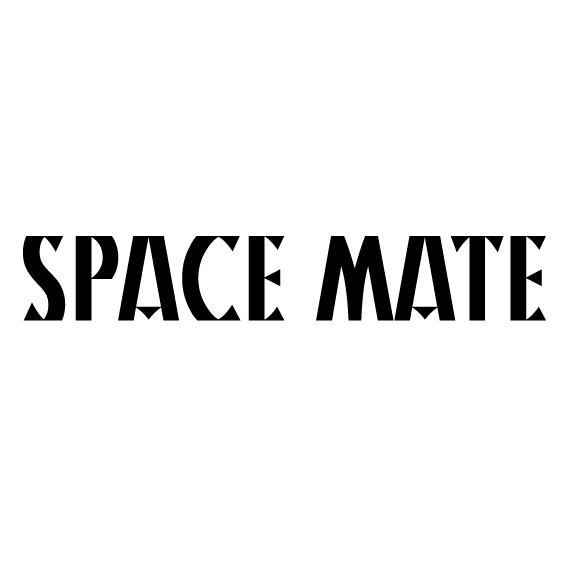 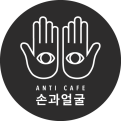 ○<스페이스 메이트> 쉐어링 프로그램?스스로 기회를 만드는 독립 문화예술기획자, 데스크 작업자(일러스트레이터-디자이너-텍스트작업자 등), 공간에 대한 아이디어들을 실험 해보고자 하는 이들을 모집합니다. 오전 9시부터 오후 6시까지 안티카페를 당신만의 작업실로 바꿔보세요. 이곳은 당신의 비즈니스를 위한 미팅 룸이 될 수도, 이야기를 만드는 데스크 작업자를 위한 공간이 될 수도 있습니다.○이용방법 1인/1팀(2인) 1개의 데스크를 사용합니다. 파티션으로 나눠져 있지 않습니다. 특정한 데스크를 제공하는 것이 아니며 먼저 공간에 도착한 사람이 원하는 데스크를 이용하면 됩니다. (9시부터 6시까지 공간은 무인 시스템으로 운영되고 있으며, 공간 내에서 제공된 커피와 차를 제한 없이 드시면 됩니다.)하나. 1인/1팀 1개의 데스크에 본인 포함 최대 4인을 초대할 수 있습니다. 타인에게 방해가 되지 않는 선에서 회의와 스터디 진행이 가능합니다.둘. 한 달에 한 번 발표공간으로 사용할 수 있습니다. 매주 일요일 오후 5시 이후로 스케줄을 사전에 미리 협의하여 진행합니다. 셋. 무인시스템으로 운영되며 함께 사용하는 공간인 만큼 배려와 신뢰관계가 중요합니다. 계약자 외 공간 내 비밀번호 공유 불가합니다. 넷. 공간 내 음식 반입이 가능하며 타인에게 불편함을 주는 식 음료는 제한합니다. 다섯. 공간 이용 시 불편한 사항, 필요 사항이 있다면 언제든 운영진에게 코멘트 주세요. * 장소 : 안티카페 손과얼굴(서울시 마포구 합정동 413-9번지 3층)* 모집 : 상시모집 (월 단위로 사용 가능 여부 개별 연락)* 작업실 이용시간 : 월요일 ~ 금요일 09:00 ~ 18:00* 월 이용료 : 1인/80,000원, 1팀(2인)/100,000원* 발표공간 이용시간 : 매주 일요일 17:00 ~ 24:00 /1인(팀)당 한 달에 한 번 프로젝트 발표공간으로 사용 가능합니다.* 지원사항-커피와 차 (시즌 별로 다양한 종류의 커피와 차가 제공됩니다.)-개인 락카 제공.-한 달에 한 번 스페이스 메이트들과 협의하여 발표공간으로 사용할 수 있습니다. (워크숍 & 공연 & 팝업 전시 등 형식 제한 없음.)-공간 내 구비 장비 사용 가능. (프린터, 종이 재단기, 화이트 보드, 스크린, 빔 프로젝터, 무선 마이크)-공간 내 좌대에 항시 작업 홍보물 비치 및 굿즈 상품 판매 가능.-프로젝트 및 작업자 홍보 지원. (SNS 홍보, 웹 아카이빙)*문의 handandface@naver.com 담당자 010 7513 5658010 8244 0757○입력사항	이름: 	연락처:	이메일:	활동분야: 	어떤 작업을 하고 있나요? 간단히 작업이야기를 꺼내주세요.	공간 이용계획 (변경 가능. 발표 공간 이용 계획 등 자유롭게 작성해 주세요.)